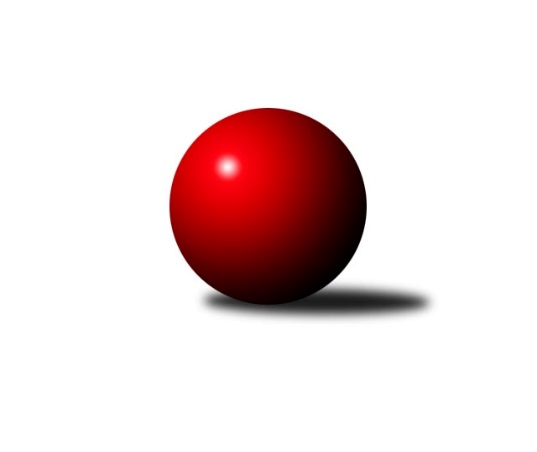 Č.2Ročník 2017/2018	22.9.2017Nejlepšího výkonu v tomto kole: 2513 dosáhlo družstvo: SK Sokol Žižkov Praha BMistrovství Prahy 1 2017/2018Výsledky 2. kolaSouhrnný přehled výsledků:SK Sokol Žižkov Praha C	- TJ Sokol Rudná A	3:5	2455:2485	4.0:8.0	18.9.SK Sokol Žižkov Praha B	- KK Konstruktiva Praha  C	5:3	2513:2489	7.5:4.5	20.9.PSK Union Praha B	- VŠTJ FS Praha A	3:5	2345:2364	5.5:6.5	20.9.KK Slavoj Praha C	- SK Meteor Praha A	6:2	2503:2416	8.0:4.0	21.9.Sokol Kobylisy A	- SK Uhelné sklady Praha B	5:3	2315:2312	7.0:5.0	21.9.TJ Astra Zahradní Město A	- TJ Praga Praha A	5:3	2469:2447	5.0:7.0	22.9.TJ Sokol Rudná B	- SK Uhelné sklady Praha A	4.5:3.5	2360:2298	7.0:5.0	22.9.Tabulka družstev:	1.	Sokol Kobylisy A	2	2	0	0	11.0 : 5.0 	16.0 : 8.0 	 2361	4	2.	TJ Sokol Rudná A	2	2	0	0	10.0 : 6.0 	13.0 : 11.0 	 2461	4	3.	VŠTJ FS Praha A	2	2	0	0	10.0 : 6.0 	12.5 : 11.5 	 2484	4	4.	SK Uhelné sklady Praha A	2	1	0	1	10.5 : 5.5 	15.0 : 9.0 	 2328	2	5.	TJ Praga Praha A	2	1	0	1	10.0 : 6.0 	16.0 : 8.0 	 2501	2	6.	KK Slavoj Praha C	2	1	0	1	9.0 : 7.0 	14.0 : 10.0 	 2552	2	7.	SK Uhelné sklady Praha B	2	1	0	1	9.0 : 7.0 	13.0 : 11.0 	 2352	2	8.	SK Meteor Praha A	2	1	0	1	9.0 : 7.0 	12.0 : 12.0 	 2505	2	9.	TJ Astra Zahradní Město A	2	1	0	1	8.0 : 8.0 	12.0 : 12.0 	 2447	2	10.	SK Sokol Žižkov Praha B	2	1	0	1	7.0 : 9.0 	10.5 : 13.5 	 2423	2	11.	TJ Sokol Rudná B	2	1	0	1	6.5 : 9.5 	11.0 : 13.0 	 2310	2	12.	SK Sokol Žižkov Praha C	2	0	0	2	4.0 : 12.0 	8.0 : 16.0 	 2453	0	13.	KK Konstruktiva Praha  C	2	0	0	2	4.0 : 12.0 	7.5 : 16.5 	 2419	0	14.	PSK Union Praha B	2	0	0	2	4.0 : 12.0 	7.5 : 16.5 	 2311	0Podrobné výsledky kola:	 SK Sokol Žižkov Praha C	2455	3:5	2485	TJ Sokol Rudná A	Lukáš Vacek	 	 190 	 224 		414 	 1:1 	 411 	 	177 	 234		Pavel Strnad	Tomáš Pokorný	 	 191 	 191 		382 	 0:2 	 406 	 	211 	 195		Jiří Spěváček	Petr Opatovský	 	 197 	 196 		393 	 0:2 	 414 	 	213 	 201		Zdeněk Mora	Martin Tožička	 	 172 	 219 		391 	 1:1 	 411 	 	222 	 189		Vlastimil Bachor	Hana Křemenová	 	 212 	 202 		414 	 1:1 	 398 	 	195 	 203		Karel Novotný	Pavel Váňa	 	 241 	 220 		461 	 1:1 	 445 	 	218 	 227		Jaromír Bokrozhodčí: Nejlepší výkon utkání: 461 - Pavel Váňa	 SK Sokol Žižkov Praha B	2513	5:3	2489	KK Konstruktiva Praha  C	Lenka Špačková	 	 205 	 214 		419 	 1.5:0.5 	 406 	 	205 	 201		Petr Barchánek	Michal Truksa	 	 183 	 195 		378 	 1:1 	 393 	 	209 	 184		Samuel Fujko	Anna Sailerová	 	 224 	 234 		458 	 0:2 	 483 	 	247 	 236		Jan Barchánek	Josef Gebr	 	 216 	 209 		425 	 2:0 	 383 	 	182 	 201		Karel Hybš	Karel Bubeníček	 	 208 	 222 		430 	 2:0 	 404 	 	197 	 207		Michal Ostatnický	Jan Neckář	 	 199 	 204 		403 	 1:1 	 420 	 	218 	 202		Petr Tepličanecrozhodčí: Nejlepší výkon utkání: 483 - Jan Barchánek	 PSK Union Praha B	2345	3:5	2364	VŠTJ FS Praha A	Pavel Moravec	 	 191 	 197 		388 	 2:0 	 375 	 	187 	 188		Jiří Škoda	Petr Moravec	 	 193 	 210 		403 	 1:1 	 391 	 	199 	 192		Adam Vejvoda	Josef Mach	 	 177 	 182 		359 	 1:1 	 364 	 	186 	 178		Miroslav Kochánek	Karel Sedláček	 	 187 	 219 		406 	 1:1 	 401 	 	213 	 188		Jiří Piskáček	Jarmila Fremrová	 	 201 	 186 		387 	 0.5:1.5 	 393 	 	201 	 192		Milan Vejvoda	Pavel Kantner	 	 190 	 212 		402 	 0:2 	 440 	 	220 	 220		Pavel Jahelkarozhodčí: Nejlepší výkon utkání: 440 - Pavel Jahelka	 KK Slavoj Praha C	2503	6:2	2416	SK Meteor Praha A	Petr Šťastný	 	 191 	 189 		380 	 0:2 	 414 	 	204 	 210		Vladimír Vošický	Petr Beneda	 	 212 	 194 		406 	 2:0 	 379 	 	191 	 188		Martin Povolný	Stanislav st. Březina	 	 226 	 225 		451 	 2:0 	 400 	 	202 	 198		Josef Tesař	Daniel Prošek	 	 202 	 232 		434 	 1:1 	 421 	 	214 	 207		Zdeněk Barcal	Petra Sedláčková	 	 201 	 180 		381 	 1:1 	 387 	 	169 	 218		Josef Jurášek	Jindřich Valo	 	 221 	 230 		451 	 2:0 	 415 	 	213 	 202		Jindra Pokornározhodčí: Nejlepšího výkonu v tomto utkání: 451 kuželek dosáhli: Stanislav st. Březina, Jindřich Valo	 Sokol Kobylisy A	2315	5:3	2312	SK Uhelné sklady Praha B	Jaroslav Žítek	 	 203 	 195 		398 	 2:0 	 356 	 	174 	 182		Adam Rajnoch	Ladislav Kroužel	 	 160 	 185 		345 	 1:1 	 367 	 	195 	 172		Pavel Černý	Lubomír Chudoba	 	 204 	 190 		394 	 1:1 	 390 	 	189 	 201		Roman Tumpach	Vladimír Kohout	 	 168 	 167 		335 	 0:2 	 394 	 	187 	 207		Petr Míchal	Karel Mašek	 	 225 	 187 		412 	 1:1 	 416 	 	205 	 211		Vlastimil Bočánek	Pavel Červinka	 	 207 	 224 		431 	 2:0 	 389 	 	189 	 200		Miroslav Míchalrozhodčí: Nejlepší výkon utkání: 431 - Pavel Červinka	 TJ Astra Zahradní Město A	2469	5:3	2447	TJ Praga Praha A	František Rusin	 	 212 	 226 		438 	 1:1 	 404 	 	175 	 229		Pavel Janoušek	Marek Šveda	 	 204 	 193 		397 	 0:2 	 406 	 	205 	 201		David Kašpar	Jaroslav Dryák	 	 216 	 197 		413 	 1:1 	 425 	 	210 	 215		Michal Bartoš	Tomáš Hroza	 	 182 	 192 		374 	 0:2 	 409 	 	192 	 217		Rostislav Kašpar	Radek Fiala	 	 213 	 207 		420 	 1:1 	 406 	 	219 	 187		Martin Kovář	Daniel Veselý	 	 215 	 212 		427 	 2:0 	 397 	 	186 	 211		Petr Kašparrozhodčí: Nejlepší výkon utkání: 438 - František Rusin	 TJ Sokol Rudná B	2360	4.5:3.5	2298	SK Uhelné sklady Praha A	Tomáš Keller	 	 165 	 204 		369 	 1:1 	 392 	 	212 	 180		Martin Novák	Peter Koščo	 	 195 	 199 		394 	 1:1 	 394 	 	215 	 179		Zbyněk Sedlák	Miroslav Kýhos	 	 199 	 178 		377 	 2:0 	 330 	 	169 	 161		Tomáš Dvořák	Petra Koščová	 	 186 	 196 		382 	 1:1 	 398 	 	179 	 219		Miroslav Plachý	Martin Machulka	 	 191 	 215 		406 	 1:1 	 409 	 	224 	 185		Antonin Knobloch	Radek Machulka	 	 242 	 190 		432 	 1:1 	 375 	 	171 	 204		Jan Hloušekrozhodčí: Nejlepší výkon utkání: 432 - Radek MachulkaPořadí jednotlivců:	jméno hráče	družstvo	celkem	plné	dorážka	chyby	poměr kuž.	Maximum	1.	Stanislav st. Březina 	KK Slavoj Praha C	464.00	316.0	148.0	1.0	1/1	(477)	2.	Stanislav ml. Březina  ml.	KK Slavoj Praha C	457.00	299.0	158.0	4.0	1/1	(457)	3.	Jindřich Valo 	KK Slavoj Praha C	456.50	296.5	160.0	3.5	1/1	(462)	4.	Pavel Váňa 	SK Sokol Žižkov Praha C	456.50	302.5	154.0	3.5	2/2	(461)	5.	Jan Barchánek 	KK Konstruktiva Praha  C	447.00	301.0	146.0	7.5	2/2	(483)	6.	Zdeněk Barcal 	SK Meteor Praha A	444.50	297.5	147.0	2.5	2/2	(468)	7.	Pavel Jahelka 	VŠTJ FS Praha A	440.00	304.5	135.5	4.0	2/2	(440)	8.	František Rusin 	TJ Astra Zahradní Město A	439.00	300.0	139.0	3.5	2/2	(440)	9.	Jindra Pokorná 	SK Meteor Praha A	438.50	298.0	140.5	6.5	2/2	(462)	10.	Pavel Červinka 	Sokol Kobylisy A	437.50	294.5	143.0	4.0	1/1	(444)	11.	Adam Vejvoda 	VŠTJ FS Praha A	437.00	289.0	148.0	2.0	2/2	(483)	12.	Jaromír Bok 	TJ Sokol Rudná A	435.50	300.0	135.5	6.0	2/2	(445)	13.	Daniel Prošek 	KK Slavoj Praha C	434.00	298.0	136.0	5.0	1/1	(434)	14.	Petr Tepličanec 	KK Konstruktiva Praha  C	424.50	291.5	133.0	4.5	2/2	(429)	15.	Daniel Veselý 	TJ Astra Zahradní Město A	423.00	290.5	132.5	6.0	2/2	(427)	16.	Pavel Strnad 	TJ Sokol Rudná A	420.00	299.5	120.5	11.0	2/2	(429)	17.	Antonin Knobloch 	SK Uhelné sklady Praha A	417.50	297.0	120.5	6.0	2/2	(426)	18.	Jaroslav Dryák 	TJ Astra Zahradní Město A	417.00	283.5	133.5	4.5	2/2	(421)	19.	Rostislav Kašpar 	TJ Praga Praha A	416.50	288.0	128.5	2.5	2/2	(424)	20.	Petr Kašpar 	TJ Praga Praha A	416.00	291.5	124.5	6.5	2/2	(435)	21.	Pavel Janoušek 	TJ Praga Praha A	415.50	282.0	133.5	4.5	2/2	(427)	22.	Anna Sailerová 	SK Sokol Žižkov Praha B	415.00	283.0	132.0	5.5	2/2	(458)	23.	David Kašpar 	TJ Praga Praha A	415.00	291.0	124.0	6.0	2/2	(424)	24.	Jiří Spěváček 	TJ Sokol Rudná A	414.50	287.5	127.0	6.0	2/2	(423)	25.	Karel Mašek 	Sokol Kobylisy A	413.00	283.5	129.5	6.0	1/1	(414)	26.	Josef Tesař 	SK Meteor Praha A	411.00	288.5	122.5	7.5	2/2	(422)	27.	Hana Křemenová 	SK Sokol Žižkov Praha C	410.50	285.5	125.0	7.0	2/2	(414)	28.	Josef Jurášek 	SK Meteor Praha A	409.50	290.0	119.5	9.5	2/2	(432)	29.	Vlastimil Bočánek 	SK Uhelné sklady Praha B	409.00	289.0	120.0	5.0	2/2	(416)	30.	Josef Gebr 	SK Sokol Žižkov Praha B	409.00	289.0	120.0	6.5	2/2	(425)	31.	Petr Moravec 	PSK Union Praha B	408.50	277.5	131.0	5.0	2/2	(414)	32.	Vlastimil Bachor 	TJ Sokol Rudná A	407.50	289.5	118.0	8.5	2/2	(411)	33.	Jaroslav Žítek 	Sokol Kobylisy A	406.00	270.5	135.5	4.5	1/1	(414)	34.	Karel Bubeníček 	SK Sokol Žižkov Praha B	406.00	271.5	134.5	8.5	2/2	(430)	35.	Petr Beneda 	KK Slavoj Praha C	406.00	295.0	111.0	7.0	1/1	(406)	36.	Tomáš Keller 	TJ Sokol Rudná B	405.00	276.5	128.5	7.0	2/2	(441)	37.	Milan Vejvoda 	VŠTJ FS Praha A	404.00	275.0	129.0	7.0	2/2	(415)	38.	Miroslav Míchal 	SK Uhelné sklady Praha B	403.00	281.0	122.0	5.0	2/2	(417)	39.	Lubomír Chudoba 	Sokol Kobylisy A	401.50	276.0	125.5	5.0	1/1	(409)	40.	Petr Barchánek 	KK Konstruktiva Praha  C	400.00	279.0	121.0	11.5	2/2	(406)	41.	Jan Neckář 	SK Sokol Žižkov Praha B	399.50	273.0	126.5	5.5	2/2	(403)	42.	Pavel Moravec 	PSK Union Praha B	399.00	280.5	118.5	5.5	2/2	(410)	43.	Karel Novotný 	TJ Sokol Rudná A	396.50	296.0	100.5	8.5	2/2	(398)	44.	Petr Šťastný 	KK Slavoj Praha C	395.50	266.0	129.5	7.0	1/1	(411)	45.	Martin Novák 	SK Uhelné sklady Praha A	395.00	267.5	127.5	9.5	2/2	(398)	46.	Petra Sedláčková 	KK Slavoj Praha C	395.00	273.5	121.5	6.5	1/1	(409)	47.	Radek Fiala 	TJ Astra Zahradní Město A	394.50	273.5	121.0	8.5	2/2	(420)	48.	Jiří Piskáček 	VŠTJ FS Praha A	394.50	290.0	104.5	8.5	2/2	(401)	49.	Peter Koščo 	TJ Sokol Rudná B	393.00	267.0	126.0	8.5	2/2	(394)	50.	Petr Opatovský 	SK Sokol Žižkov Praha C	392.00	277.0	115.0	7.0	2/2	(393)	51.	Miroslav Plachý 	SK Uhelné sklady Praha A	391.50	277.5	114.0	10.5	2/2	(398)	52.	Karel Sedláček 	PSK Union Praha B	390.50	266.5	124.0	3.0	2/2	(406)	53.	Zbyněk Sedlák 	SK Uhelné sklady Praha A	390.50	280.0	110.5	10.5	2/2	(394)	54.	Pavel Černý 	SK Uhelné sklady Praha B	389.50	282.0	107.5	11.5	2/2	(412)	55.	Tomáš Pokorný 	SK Sokol Žižkov Praha C	389.00	262.0	127.0	8.5	2/2	(396)	56.	Martin Machulka 	TJ Sokol Rudná B	389.00	272.0	117.0	8.5	2/2	(406)	57.	Roman Tumpach 	SK Uhelné sklady Praha B	386.50	276.5	110.0	11.0	2/2	(390)	58.	Karel Hybš 	KK Konstruktiva Praha  C	386.00	268.0	118.0	7.0	2/2	(389)	59.	Boris Búrik 	KK Slavoj Praha C	385.00	263.0	122.0	9.0	1/1	(385)	60.	Samuel Fujko 	KK Konstruktiva Praha  C	385.00	283.5	101.5	16.5	2/2	(393)	61.	Pavel Kantner 	PSK Union Praha B	384.00	265.5	118.5	4.0	2/2	(402)	62.	Adam Rajnoch 	SK Uhelné sklady Praha B	382.50	288.0	94.5	10.5	2/2	(409)	63.	Jarmila Fremrová 	PSK Union Praha B	371.50	278.0	93.5	12.5	2/2	(387)	64.	Petra Koščová 	TJ Sokol Rudná B	369.00	265.0	104.0	12.5	2/2	(382)	65.	Miroslav Kýhos 	TJ Sokol Rudná B	368.50	263.5	105.0	12.0	2/2	(377)	66.	Tomáš Dvořák 	SK Uhelné sklady Praha A	358.50	267.0	91.5	15.0	2/2	(387)	67.	Josef Mach 	PSK Union Praha B	357.50	270.0	87.5	10.0	2/2	(359)	68.	Tomáš Hroza 	TJ Astra Zahradní Město A	352.50	259.0	93.5	13.0	2/2	(374)	69.	Ladislav Kroužel 	Sokol Kobylisy A	351.50	254.5	97.0	14.0	1/1	(358)	70.	Vladimír Kohout 	Sokol Kobylisy A	351.00	264.5	86.5	12.5	1/1	(367)		Luboš Kocmich 	VŠTJ FS Praha A	465.00	313.0	152.0	8.0	1/2	(465)		Josef Kučera 	SK Meteor Praha A	460.00	284.0	176.0	2.0	1/2	(460)		Petr Seidl 	TJ Astra Zahradní Město A	445.00	302.0	143.0	5.0	1/2	(445)		Radek Machulka 	TJ Sokol Rudná B	432.00	304.0	128.0	10.0	1/2	(432)		Michal Bartoš 	TJ Praga Praha A	425.00	271.0	154.0	6.0	1/2	(425)		Milan Komorník 	TJ Praga Praha A	424.00	309.0	115.0	8.0	1/2	(424)		Jaroslav Kourek 	TJ Praga Praha A	421.00	299.0	122.0	8.0	1/2	(421)		Lenka Špačková 	SK Sokol Žižkov Praha B	419.00	299.0	120.0	6.0	1/2	(419)		Vladimír Vošický 	SK Meteor Praha A	414.00	269.0	145.0	8.0	1/2	(414)		Martin Lukáš 	SK Sokol Žižkov Praha B	414.00	280.0	134.0	4.0	1/2	(414)		Lukáš Vacek 	SK Sokol Žižkov Praha C	414.00	291.0	123.0	10.0	1/2	(414)		Zdeněk Mora 	TJ Sokol Rudná A	414.00	298.0	116.0	9.0	1/2	(414)		Jan Knyttl 	VŠTJ FS Praha A	413.00	272.0	141.0	3.0	1/2	(413)		Martin Kovář 	TJ Praga Praha A	406.00	264.0	142.0	5.0	1/2	(406)		Bohumil Strnad 	SK Sokol Žižkov Praha C	406.00	282.0	124.0	9.0	1/2	(406)		Michal Ostatnický 	KK Konstruktiva Praha  C	404.00	281.0	123.0	6.0	1/2	(404)		Tomáš Kazimour 	SK Sokol Žižkov Praha C	399.00	285.0	114.0	6.0	1/2	(399)		Marek Šveda 	TJ Astra Zahradní Město A	397.00	290.0	107.0	10.0	1/2	(397)		Petr Míchal 	SK Uhelné sklady Praha B	394.00	287.0	107.0	10.0	1/2	(394)		Martin Tožička 	SK Sokol Žižkov Praha C	391.00	268.0	123.0	8.0	1/2	(391)		Martin Povolný 	SK Meteor Praha A	379.00	260.0	119.0	12.0	1/2	(379)		Michal Truksa 	SK Sokol Žižkov Praha B	378.00	263.0	115.0	11.0	1/2	(378)		Jiří Škoda 	VŠTJ FS Praha A	375.00	269.0	106.0	9.0	1/2	(375)		Evžen Bartaloš 	SK Sokol Žižkov Praha B	375.00	278.0	97.0	15.0	1/2	(375)		Jan Hloušek 	SK Uhelné sklady Praha A	375.00	279.0	96.0	11.0	1/2	(375)		Bohumil Bazika 	SK Uhelné sklady Praha A	374.00	269.0	105.0	8.0	1/2	(374)		Jiří Mudra 	SK Uhelné sklady Praha B	369.00	258.0	111.0	8.0	1/2	(369)		Miroslav Kochánek 	VŠTJ FS Praha A	364.00	267.0	97.0	10.0	1/2	(364)		Jan Mařánek 	TJ Sokol Rudná A	360.00	255.0	105.0	16.0	1/2	(360)		Přemysl Šámal 	SK Meteor Praha A	350.00	262.0	88.0	15.0	1/2	(350)		Miroslav Klement 	KK Konstruktiva Praha  C	348.00	277.0	71.0	22.0	1/2	(348)		Pavel Kasal 	TJ Sokol Rudná B	339.00	248.0	91.0	13.0	1/2	(339)Sportovně technické informace:Starty náhradníků:registrační číslo	jméno a příjmení 	datum startu 	družstvo	číslo startu9489	František Rusin	22.09.2017	TJ Astra Zahradní Město A	2x1561	Adam Vejvoda	20.09.2017	VŠTJ FS Praha A	2x22667	Jindřich Valo	21.09.2017	KK Slavoj Praha C	2x5689	Karel Hybš	20.09.2017	KK Konstruktiva Praha  C	2x16206	Miroslav Míchal	21.09.2017	SK Uhelné sklady Praha B	2x1048	Anna Sailerová	20.09.2017	SK Sokol Žižkov Praha B	2x11112	Jiří Spěváček	18.09.2017	TJ Sokol Rudná A	2x17300	Tomáš Dvořák	22.09.2017	SK Uhelné sklady Praha A	2x5243	Vladimír Vošický	21.09.2017	SK Meteor Praha A	1x19961	Pavel Moravec	20.09.2017	PSK Union Praha B	2x1263	Petr Míchal	21.09.2017	SK Uhelné sklady Praha B	1x1324	Karel Sedláček	20.09.2017	PSK Union Praha B	2x1314	Pavel Kantner	20.09.2017	PSK Union Praha B	2x12109	Peter Koščo	22.09.2017	TJ Sokol Rudná B	2x2516	Karel Novotný	18.09.2017	TJ Sokol Rudná A	2x2514	Zdeněk Mora	18.09.2017	TJ Sokol Rudná A	1x12110	Tomáš Keller	22.09.2017	TJ Sokol Rudná B	2x13269	Vlastimil Bachor	18.09.2017	TJ Sokol Rudná A	2x19954	Lukáš Vacek	18.09.2017	SK Sokol Žižkov Praha C	1x955	Josef Tesař	21.09.2017	SK Meteor Praha A	2x924	Zdeněk Barcal	21.09.2017	SK Meteor Praha A	2x1272	Miroslav Plachý	22.09.2017	SK Uhelné sklady Praha A	2x1257	Antonín Knobloch	22.09.2017	SK Uhelné sklady Praha A	2x4420	Zbyněk Sedlák	22.09.2017	SK Uhelné sklady Praha A	2x741	Ladislav Kroužel	21.09.2017	Sokol Kobylisy A	2x734	Vladimír Kohout	21.09.2017	Sokol Kobylisy A	2x737	Karel Mašek	21.09.2017	Sokol Kobylisy A	2x736	Lubomír Chudoba	21.09.2017	Sokol Kobylisy A	2x12679	Pavel Červinka	21.09.2017	Sokol Kobylisy A	2x13044	Martin Novák	22.09.2017	SK Uhelné sklady Praha A	2x893	Jan Barchánek	20.09.2017	KK Konstruktiva Praha  C	2x16267	Jarmila Fremrová	20.09.2017	PSK Union Praha B	2x1192	Rostislav Kašpar	22.09.2017	TJ Praga Praha A	2x1180	Michal Bartoš	22.09.2017	TJ Praga Praha A	1x15516	Pavel Černý	21.09.2017	SK Uhelné sklady Praha B	2x787	Pavel Strnad	18.09.2017	TJ Sokol Rudná A	2x19747	Hana Dragounová	18.09.2017	SK Sokol Žižkov Praha C	2x890	Jan Neckář	20.09.2017	SK Sokol Žižkov Praha B	2x22254	Michal Truksa	20.09.2017	SK Sokol Žižkov Praha B	1x22253	Lenka Špačková	20.09.2017	SK Sokol Žižkov Praha B	1x1421	Karel Bubeníček	20.09.2017	SK Sokol Žižkov Praha B	2x4556	Josef Gebr	20.09.2017	SK Sokol Žižkov Praha B	2x22252	Martin Tožička	18.09.2017	SK Sokol Žižkov Praha C	1x803	Milan Vejvoda	20.09.2017	VŠTJ FS Praha A	2x797	Miroslav Kochánek	20.09.2017	VŠTJ FS Praha A	1x15223	Pavel Jahelka	20.09.2017	VŠTJ FS Praha A	2x21760	Jiří Škoda	20.09.2017	VŠTJ FS Praha A	1x10138	Jiří Piskáček	20.09.2017	VŠTJ FS Praha A	2x11350	Radek Fiala	22.09.2017	TJ Astra Zahradní Město A	2x4258	Vlastimil Bočánek	21.09.2017	SK Uhelné sklady Praha B	2x5116	Petr Tepličanec	20.09.2017	KK Konstruktiva Praha  C	2x10037	Jaromír Žítek	21.09.2017	Sokol Kobylisy A	2x1090	Daniel Prošek	21.09.2017	KK Slavoj Praha C	1x1335	Petra Sedláčková	21.09.2017	KK Slavoj Praha C	2x10206	Pavel Janoušek	22.09.2017	TJ Praga Praha A	2x24268	Adam Rajnoch	21.09.2017	SK Uhelné sklady Praha B	2x1089	Jindra Pokorná	21.09.2017	SK Meteor Praha A	2x18519	Petr Kašpar	22.09.2017	TJ Praga Praha A	2x14590	Pavel Váňa	18.09.2017	SK Sokol Žižkov Praha C	2x10543	Petr Šťastný	21.09.2017	KK Slavoj Praha C	2x24142	Martin Povolný	21.09.2017	SK Meteor Praha A	1x10041	Michal Ostatnický	20.09.2017	KK Konstruktiva Praha  C	1x21646	Josef Mach	20.09.2017	PSK Union Praha B	2x23948	Tomáš Pokorný	18.09.2017	SK Sokol Žižkov Praha C	2x2022	Petr Beneda	21.09.2017	KK Slavoj Praha C	1x13557	Josef Jurášek	21.09.2017	SK Meteor Praha A	2x1297	Daniel Veselý	22.09.2017	TJ Astra Zahradní Město A	2x14609	Jaromír Bok	18.09.2017	TJ Sokol Rudná A	2x14189	Radek Machulka	22.09.2017	TJ Sokol Rudná B	1x14196	Petra Koščová	22.09.2017	TJ Sokol Rudná B	2x18116	Miroslav Kýhos	22.09.2017	TJ Sokol Rudná B	2x14188	Martin Machulka	22.09.2017	TJ Sokol Rudná B	2x10208	Jan Hloušek	22.09.2017	SK Uhelné sklady Praha A	1x1061	Stanislav Březina	21.09.2017	KK Slavoj Praha C	2x16617	Petr Opatovský	18.09.2017	SK Sokol Žižkov Praha C	2x17844	Petr Moravec	20.09.2017	PSK Union Praha B	2x20740	Martin Kovář	22.09.2017	TJ Praga Praha A	2x1282	Roman Tumpach	21.09.2017	SK Uhelné sklady Praha B	2x6087	Tomáš Hroza	22.09.2017	TJ Astra Zahradní Město A	2x10387	Petr Barchánek	20.09.2017	KK Konstruktiva Praha  C	2x5804	Marek Šveda	22.09.2017	TJ Astra Zahradní Město A	1x5800	Jaroslav Dryák	22.09.2017	TJ Astra Zahradní Město A	2x23136	Samuel Fujko	20.09.2017	KK Konstruktiva Praha  C	2x
Hráči dopsaní na soupisku:registrační číslo	jméno a příjmení 	datum startu 	družstvo	Program dalšího kola:3. kolo26.9.2017	út	10:00	SK Uhelné sklady Praha B - SK Sokol Žižkov Praha B	26.9.2017	út	10:00	SK Meteor Praha A - PSK Union Praha B	27.9.2017	st	10:00	TJ Praga Praha A - SK Sokol Žižkov Praha C	28.9.2017	čt	10:00	SK Uhelné sklady Praha A - Sokol Kobylisy A	28.9.2017	čt	10:00	VŠTJ FS Praha A - TJ Sokol Rudná B	28.9.2017	čt	10:00	KK Konstruktiva Praha  C - TJ Astra Zahradní Město A	29.9.2017	pá	10:00	TJ Sokol Rudná A - KK Slavoj Praha C	Nejlepší šestka kola - absolutněNejlepší šestka kola - absolutněNejlepší šestka kola - absolutněNejlepší šestka kola - absolutněNejlepší šestka kola - dle průměru kuželenNejlepší šestka kola - dle průměru kuželenNejlepší šestka kola - dle průměru kuželenNejlepší šestka kola - dle průměru kuželenNejlepší šestka kola - dle průměru kuželenPočetJménoNázev týmuVýkonPočetJménoNázev týmuPrůměr (%)Výkon1xJan BarchánekKonstruktiva C4831xJan BarchánekKonstruktiva C115.214831xPavel VáňaŽižkov C4611xPavel JahelkaVŠTJ A112.174401xAnna SailerováŽižkov B4582xPavel ČervinkaKobylisy A111.424312xJindřich ValoSlavoj C4511xPavel VáňaŽižkov C109.974612xStanislav st. BřezinaSlavoj C4511xRadek MachulkaRudná B109.744321xJaromír BokRudná A4451xAnna SailerováŽižkov B109.25458